Shrimp Ceviche with Purple Potato Chips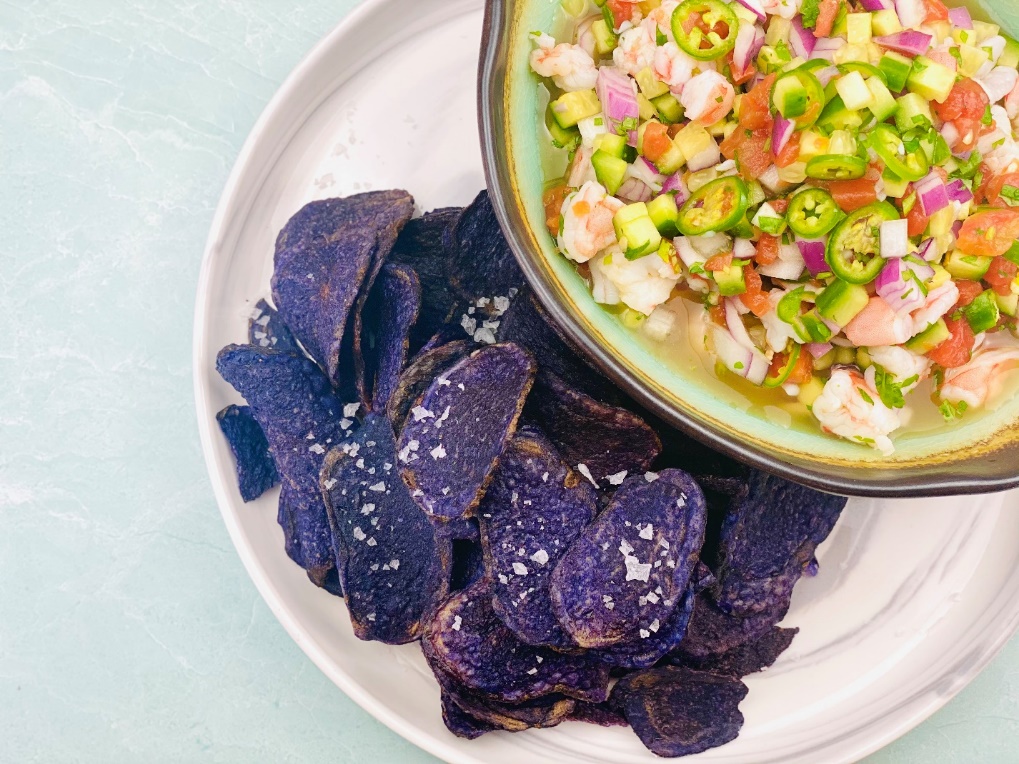 Description:  Tender shrimp marinated in citrus juice along with chilies, onions, tomatoes, cucumbers, and garlic. Served alongside crispy purple potato chips.Servings: 4Preparation Time: 20 minutesCooking Time: 20 minutes (Marinating time, no cooking required)Total Time: 40 minutesPotato Type: Potato ChipsCourse: Appetizer, EntreeIngredientsFor the Shrimp Ceviche:1 pound (453g)		Shrimp, raw, peeled, deveined, chopped into ½ inch pieces½ cup (120ml)		Freshly Squeezed Lime Juice¼ cup (60ml)			Freshly Squeezed Orange Juice¼ cup (60 ml)			Freshly Squeezed Lemon Juice1 each (10g)			Serrano Chilies, sliced thin1/3 cup (66g)			Tomatoes, diced½ cup (70g)			Cucumbers, diced1/3 cup (66g)			Red Onions, diced, rinsed in cold water1 each (5g)			Garlic Clove, chopped fine¼ cup (2g)			Cilantro, chopped2 tablespoons (30ml)	Extra Virgin Olive Oil5 ounces (141g)		Purple Potato Chips, baggedPreparationCevicheBegin by chopping the shrimp into ½ inch pieces, double check to ensure the shrimp is peeled and deveined.Pour the lime, orange, and lemon juice over the shrimp and allow it to marinate for 20 minutes.Add the chilies, tomatoes, cucumbers, onions, garlic, cilantro, and extra virgin olive oil. Stir to combine and allow to sit for about 10 minutes more. Place the ceviche in a serving bowl and pair with crispy blue/purple potato chips. Any potato chips can be subbed, however blue/purple potato chips really make the dish visually stunning. Enjoy!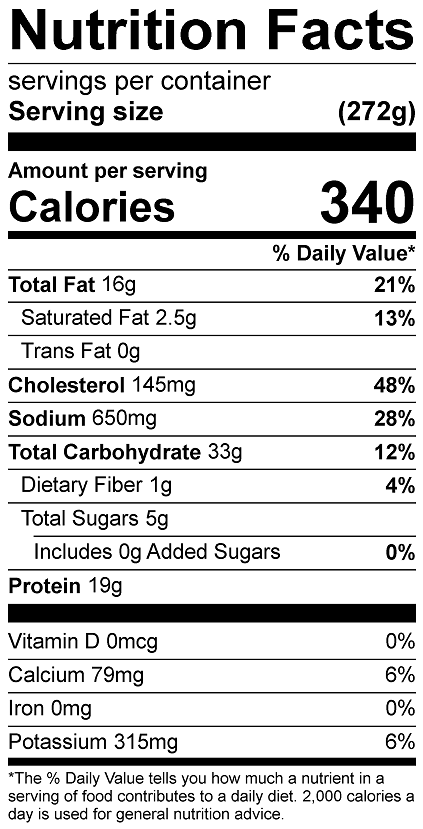 Vitamin C: 28.7 mg